Al Dirigente ……………………..…………………………………………
Oggetto: richiesta di giustificazione assenza per attività agonistica federale
Il sottoscritto ………………………………………………………………………………………………………………………………………………genitore (o avente patria potestà) dell’alunno/a ………………………………………………………………..……………………….frequentante la classe ……………………......... indirizzo ............………………………………………………………………………..CHIEDEche sia giustificata l’assenza  del/della proprio/a figlio/a per motivi sportivi, nelle seguenti giornate:	

 	…………… /…….…… /2016	…………… /…….… /2016		…………… /…….… /2016	

 	…………… /…….…… /2016	…………… /…….… /2016		…………… /…….… /2016	

 	…………… /…….…… /2016	…………… /…….… /2016		…………… /…….… /2016	
A tal fine si allega calendario competizioni ufficiali FIDS (Federazione Italiana Danza Sportiva) a livello regionale e nazionale a cui l’alunno/a ha partecipa o parteciperà nel corso dell’anno scolastico. A fine stagione sportiva sarà consegnata alla Scuola l’attestazione della FIDS sulla regolare partecipazione alle gare regionali e nazionali.Luogo e data …………………...                                                                          	Firma del genitore
 								………………………………………………………

- - - - - - - - - - - - - - - - - - - - - - - - - - - - - - - - - - - - - - - - - - - - - - - - - -Federazione Italiana Danza Sportiva - Comitato Regionale FIDS Sardegna
Associazione Sportiva Dilettantistica affiliata ASD “XXXXXXXXXXXXXXXX” - Sede: Via XXXXXXXXXXXXXXX
Codice Fiscale: XXXXXXXXXXX - Codice FIDS: 220XXXXXXX - Codice CONI: XXXXXVisto: 	IL PRESIDENTE…………………………………………………………
 		timbro e firma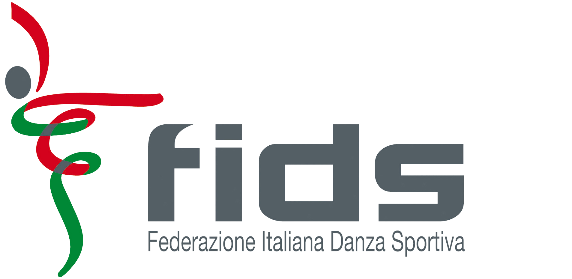 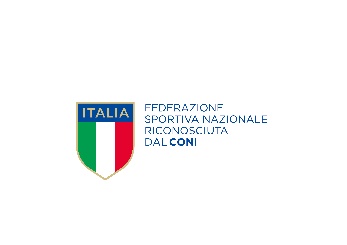 